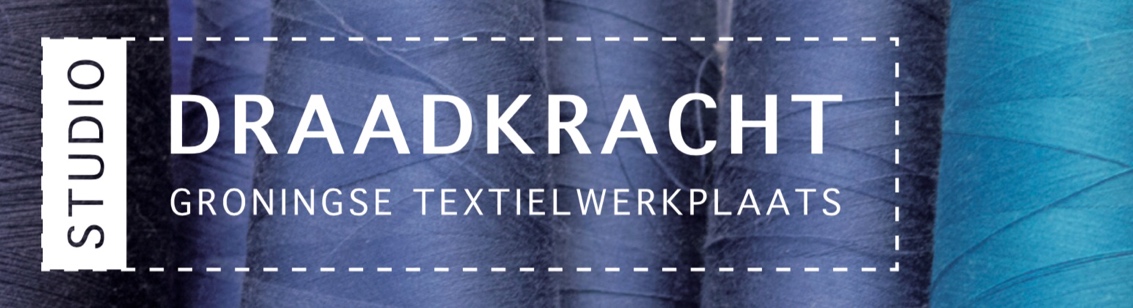 Vrijwilligersvacature: Schaap met vijf potenVoor 4-10 uur per weekL